                       Р Е П У Б Л И К А    Б Ъ Л ГА Р И Я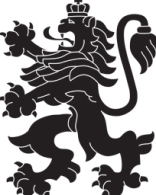                             МИНИСТЕРСТВО  НА  ЗДРАВЕОПАЗВАНЕТО                          РЕГИОНАЛНА  ЗДРАВНА  ИНСПЕКЦИЯ – ВРАЦА      гр. Враца 3000      ул. „Черни Дрин” № 2	  тел/факс: 092/ 66 50 61     тел: 092/62 63 77    e-mail: rzi@rzi-vratsa.com   На основание чл. 16, ал. 2 във връзка с чл. 19, ал. 1 от Закона за държавната собственост и чл. 13 ал. 1-5  и глава пета от Правилника за прилагане на закона за държавната собственост в изпълнение на Заповед № РД-01-200/20.07.2021 г. на директора на РЗИ-ВрацаОБЯВЯВАМ:търг с тайно наддаване за отдаване под наем на части от недвижим имот-публична държавна собственост, представляващи части от административна сграда с                                       № 501.608.01, на два етажа с един подземен етаж и таван със застроена площ 214 кв.м (двеста и четиринадесет кв.м), масивна конструкция, построена 1982 г. с адрес:                              гр. Оряхово, общ. Оряхово, обл. Враца, ул. „Архитект Цолов“ № 98 от Акт № 2937 от 23.08.2011 г. за публична държавна собственост на Областния управител на Област Враца, както следва:1. Описание на имотите:- Обект № 1: ПОМЕЩЕНИЕ – 1 БР., находящо се на адрес: гр. Оряхово, ул. „Архитект Цолов“ № 98, ет. 2, с обща площ 12,00 /дванадесет/ кв.м и с предназначение-за медицински цели- Обект № 2: ПОМЕЩЕНИЯ – 2 БР., находящи се на адрес: гр. Оряхово, ул. „Архитект Цолов“ № 98, ет. 1, с обща площ 40,00 /четиридесет/ кв. м и с предназначение-за медицински цели- Обект № 3: ПОМЕЩЕНИЯ – 6 БР., находящи се на адрес: гр. Оряхово, ул. „Архитект Цолов“ № 98, ет. 1, с обща площ 54,28 /петдесет и четири/ кв.м и с предназначение-за медицински цели- Обект № 4: ПОМЕЩЕНИЯ – 4 БР., находящи се на адрес: гр. Оряхово, ул. „Архитект Цолов“ № 98, ет. 2, с обща площ 42,00 /четиридесет и два/ кв.м и с предназначение за медицински цели2. Първоначална месечна наемна цена:- За обект № 1 - за 12,00 кв.метра - 66,00 ( шестдесет и шест) лева без ДДС.- За обект № 2 - за 40,00 кв.м - 212,00 ( двеста и дванадесет ) лева без ДДС.- За обект № 3 - за 54,28 кв.м - 282,00 ( двеста осемдесет и два ) лева без ДДС.- За обект № 4 - за 42,00 кв.м - 223,00 ( двеста двадесет и три ) лева без ДДС.Кандидатите участват в търга за описаните четири обекта поотделно.Наемателят заплаща всички консумативни разходи свързани с наетия обект.3. Начин на плащане на наема – в лева по банков път по сметката на РЗИ-Враца: IBAN: BG05UBBS80023110740310, BIC: UBBSBGSF БАНКА: ОББ АД- ВРАЦА4. Срок за отдаване под наем на обектите – 5 /пет/ години, считано от датата на подписване на договора за наем.5. Размер на депозита за участие в търга:       -    За обект № 1: 13,20 лв. ( тринадесет лева и двадесет стотинки ), преведен по сметката на РЗИ-Враца: IBAN: BG05UBBS80023110740310, BIC: UBBSBGSFБАНКА: ОББ АД- ВРАЦАЗа обект № 2: 42,40 лв. ( четиридесет и два лева и четиридест стотинки), преведен по сметката на РЗИ-Враца: IBAN: BG05UBBS80023110740310, BIC: UBBSBGSFБАНКА: ОББ АД- ВРАЦАЗа обект № 3: 56,40 ( петдесет и шест лева и четиридесет стотинки ), преведен по сметката на РЗИ-Враца: IBAN: BG05UBBS80023110740310, BIC: UBBSBGSFБАНКА: ОББ АД- ВРАЦАЗа обект № 4: 44,60 лв. ( четиридесет и четири лева и шестдесет стотинки ) преведен по сметката на РЗИ-Враца: IBAN: BG05UBBS80023110740310, BIC: UBBSBGSF            БАНКА: ОББ АД- ВРАЦА6. Тръжната документация може да бъде безплатно свалена от интернет страницата на РЗИ-Враца:http://www.rzi-vratsa.com/index.php?option=com_content&view=article&id=65&Itemid=707. Условия за оглед на обектите – всеки работен ден  от 08:30 ч. до 09:30 ч. и всеки петък от 09:30 ч. до 12:00 ч. и от 13:00 ч. до 16:00 ч. до деня, в който изтича срокът за подаване на заявленията за участие – 27.08.2021 г. Лица за контакти: Незабравка Калмушка-тел. 0879/144789 и Аделина Ангелова-0879/1447918. Краен срок, място и начин за подаване на заявленията за участие в търга: Заявленията за участие в търга, заедно с изискуемите документи се подават в запечатан непрозрачен плик, не по-късно от 16:30 часа  на 27.08.2021 г. на адрес: 3000, гр. Враца, ул. „Черни Дрин“ № 2, ет. 2, стая 220, тел. 092 62 63 77. Заявлението за участие се подава от кандидата или негов упълномощен представител лично или изпратено по пощата с препоръчана пратка с обратна разписка, като върху плика посочват адрес за кореспондениция, телефон и по възможност факс и електронен адрес. Заявления подаени след този срок или такива, които са подадени в незапечатан, прозрачен или плик с нарушена цялост не се приемат и се връщат на кандидатите, а внесеният от тях депозит се възстановява в срок от 10 работни дни. 9. Задържането и възстановяването на депозита се извършва по реда и условията указани в тръжната документация.10. Допълнителни изисквания към участниците:- Участникът да не е осъждан с влязла в сила присъда за извършено престъпление от общ характер;- Участникът да не е лишен от право да упражнява търговска дейност;- Участникът да не е в производство по несъстоятелност и/или ликвидация;- Участникът да няма задължения към държавата.11. Дата, място и час на провеждане на търга: Подадените в срок заявления за участие се отварят на 30.08.2021 г. от 14:30 ч., в сградата на РЗИ-Враца, на адрес: 3 000, гр. Враца, ул. „Черни Дрин“ № 2, ет. 2 /заседателна зала/ от комисия по провеждане на търга.Д-Р ОРЛИН ДИМИТРОВДиректор на Регионална здравна инспекция-Враца